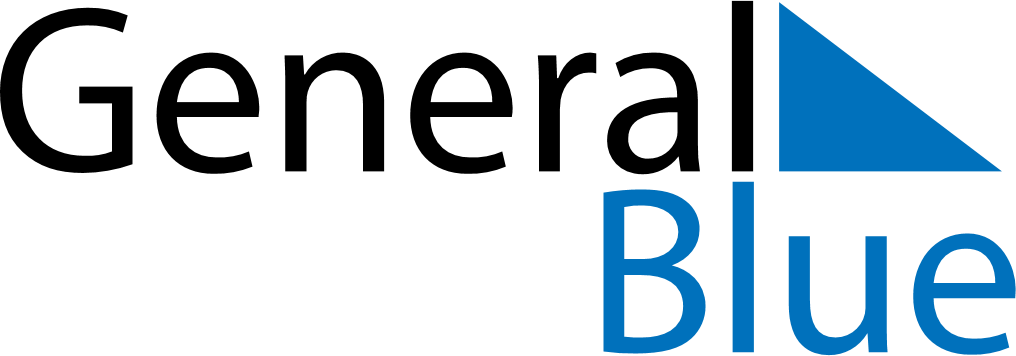 February 2029February 2029February 2029PhilippinesPhilippinesSundayMondayTuesdayWednesdayThursdayFridaySaturday123Constitution Day4567891011121314151617Chinese New YearEnd of Ramadan (Eid al-Fitr)1819202122232425262728EDSA Revolution AnniversaryLantern Festival